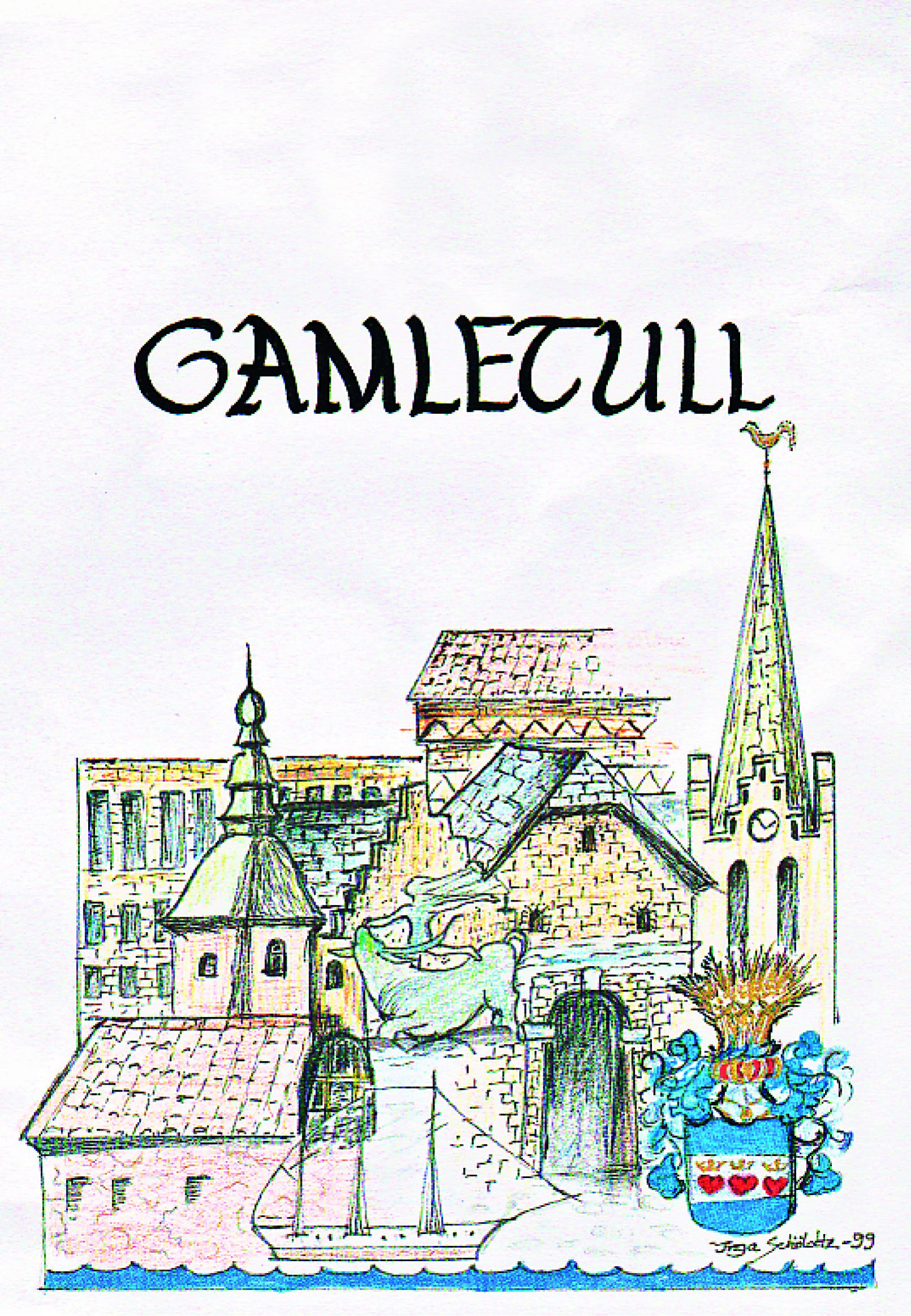 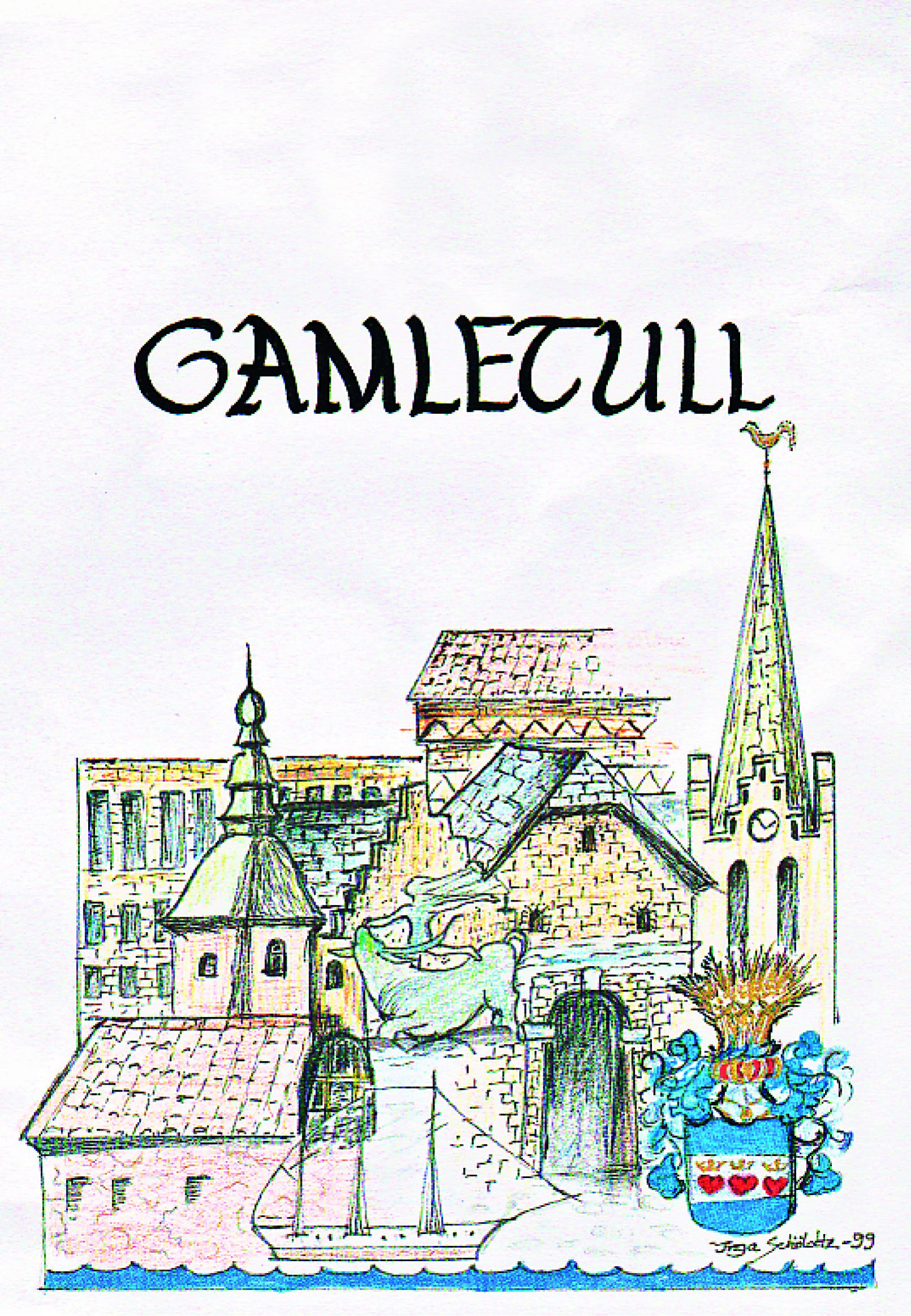 VERKSAMHETSBERÄTTELSE 2021 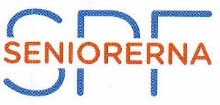 Styrelsen för SPF Seniorerna Gamletull Halmstad lämnar härmed sin årsberättelse för verksamhetsåret 2021.STYRELSEUnder året, föreningens 32:e verksamhetsår, har styrelsen haft följande sammansättning:Ordförande			Göran Blomqvist
FörsäkringsansvarigMedieansvarig
Vice ordförande		Christina LöfgrenProgramansvarig
Sekreterare 			Halina ArvidssonVice sekreterare		Britt-Louise Svensson Studieansvarig Kassör			Kerstin AdieMedlemsfrågor 		
Vice kassör			Inge-May Lindström Företagsstöd 		Medlemsfrågor		Maria Björkman		
Reseansvarig			Ebbe Ankeraa
ProgramkommittéFolkhälsoombud 
Programkommitté		Ulla Friberg (avgick ur styrelsen i september 2021)Trafikombud			KPR, adjungerad		Kerstin JohanssonWebbansvarig, adjungerad		Per OhlssonProgramkommitté, adjungerad	Mona KlingbergRevisorer, ordinarie		Stig Johansson, Ingmar KärrstenRevisorssuppleant		Birgitta Wiman
Valberedning			Rachel Gustavson, Elisabeth Brink och Christina Löfgren Styrelsen har under året haft 11 sammanträden, (den 13 januari, 3 februari, 3 mars, 7 april, 5 maj, 9 juni, 11 augusti, 8 september, 6 oktober, 3 november och 8 december) och 1 konstituerande sammanträde den 12 april. Årsmötet den 12 april hölls digitalt.KURSER/KONFERENSER Hallandsdistriktet anordnade Folkhälsovecka 17-21 maj utomhus och den 20 maj deltog Göran Blomqvist och Ebbe Ankeraa i friskvårdsdagen på Torkel Jöns gård i Sibbarp. I Distriktsstämman på Gullbrannagården i Eldsberga den 31 augusti deltog Göran Blomqvist, Christina Löfgren, Kerstin Adie, Maria Björkman, Ebbe Ankeraa och Mona Klingberg. I Studieförbundet Vuxenskolans informationsmöte för studieansvariga den 6 september deltog Ebbe Ankeraa, Christina Löfgren och Britt-Louise Svensson. I ordförandedagen den 28 oktober på Katrinebergs folkhögskola i Vessigebro deltog Göran Blomqvist och Christina Löfgren. I Vuxenskolans kurs för medlemsansvariga den 17 november deltog Maria Björkman.
I föreningarnas samrådsgruppsmöten har Göran Blomqvist och Christina Löfgren deltagit.  MEDLEMMARFöreningen hade vid årets slut 517 medlemmar.Vårt nya medlemsregister ”Miriam” har under året fungerat väl liksom medlemmens personliga sida på internet. Här kan medlemmen se vilken förening han/hon tillhör och administrera vissa uppgifter om sig själv samt läsa SPF Bladet. 
Inbetalningsavin för medlemsavgiften har skickats ut från förbundet samt två påminnelsebrev
och de som därefter inte betalt har fått telefonkontakt av Rachel Gustavsson. Medlemskorten skickades ut till medlemmarna inlagd i Senioren 2021 nr 2. Program och medlemsinformation har sänts ut via post vid två tillfällen och utskick via internet har ökat beroende på att alltfler medlemmar har e-postadresser.Informationsmöten under våren och hösten, för nya medlemmar, har fått ställas in pga pandemin.MedlemsarrangemangVi har följt Folkhälsomyndighetens rekommendationer och verksamheten under årets första del har präglats av Convid-19 och arrangemangen har inte kommit igång förrän under juli månad. Styrelsen beslöt att inte skicka ut något vårprogram utan invänta höstprogrammet, som skickades ut i juli.Programkommittén har bestått av Ebbe Ankeraa, Ulla Friberg, Mona Klingberg och Christina Löfgren. Medlemsmötena hålls normalt andra måndagen i månaden på Café Strandgatan 20 och då har olika medlemmar ansvarat för dukning och kaffekokning under överinseende av Maria Björkman.Arrangemangen har genomförts i samarbete med Studieförbundet Vuxenskolan. Per Ohlsson har ansvarat för föreningens hemsida, där alla arrangemang, ändringar och nyheter har annonserats och följts upp bland annat med bilder från föreningens verksamhet. Dessutom har våra arrangemang annonserats i Hallandsposten under Föreningsaktuellt och korta referat skickats till tidningens föreningssida. Vi har även skickat ut diverse post via föreningens e-post.Program Våren präglades av Corona-19 och Hjärnkolls lokala tävling ställdes in. I stället fick 2020 års vinnare tävla den 8 september i Vessigebro. 

12 april 		Årsmöte, digitalt årsmöte. 22 juli	   	Falkenbergsrevyns ”Best Of”, ett urval av tidigare revyer16 augusti	   	Lasse Svenssons Trio19 augusti	  	En resa till Norrvikens trädgårdar25 augusti	   	Vinprovning med Irene och Ingemar Mårtensson2 september	   	”Låt din hjärna blomma!” Forskaren och läraren Ulrika Ahlqvist13 september	  	Hallands framtid, landshövding Brittis Bentzler29 september	   	Lunch på Restaurang Sture11 oktober      		”F-n skall vara teaterdirektör!” Ulf Andersson, teaterdirektör mm 8 november    	En kulturarbetares bekännelser – ett tragikomiskt enmans-spektakel”, Henrik Murdock 9 november	    	Födelsedagslunch för 85-åringar, Svarta Örnshuset 3 december	    	Jullunch på Hotel Tylösand13 december   		Medlemsmöte med Luciatåg, fika och lotteri.
I lunchen för föreningens 85-åringar deltog 6 personer förutom medföljare och delar av styrelsen.RESEVERKSAMHET Resor under verksamhetsåret22 september		Resa till Husqvarna Museum och Habo kyrka23 oktober 		The Beatles for ever! På Falkenbergs teaterUnder våren låg våra medlemsmöten, resor och studiebesök nere pga pandemin. STUDIEVERKSAMHET  Under våren har de flesta studiecirklarna vilat på grund av Corona-19 men under hösten har de varit igång med full styrka. De flesta studiecirklarna sker med hjälp av Studieförbundet Vuxenskolan.   Den årliga träffen med cirkelledarna ställdes in i år. I stället tackades de med personliga brev. Studiecirklar				Cirkelledare	Historia				Ilse Holm		Litteraturcirkel			Ingrid Kristiansen	  Läsecirkel ”Bokkassen”			Eva HanssonTillsammans mot ensamheten 		Elisabeth BrinkSamtal med Ilse	 		Ilse Holm, Christina Löfgren Kompisar 				Göran BlomqvistGymnastik för seniorer 			Ingrid Måttgård Bridge 				Kerstin Andersson, Karin LiljenbergÖVRIG VERKSAMHET 			Även den övriga verksamheten har starkt påverkats av pandemin och varit nästan helt inställd under verksamhetsåret. Endast verksamheter som skett utomhus har kunnat genomföras, dock med visst uppehåll. Ebbes promenaderMedlemmar har under våren träffats i olika naturreservat runt Halmstad och promenerat och fikat tillsammans. (12/3 Galgberget, 26/3 Biskopstorp, 9/4 Haverdal, 23/4 Eketånga, 7/5 Möllegård, 21/5 Haverdal). Boule	På grund av Corona-19 kom boulespelet igång i april utomhus och har fortsatt därefter. Från oktober spelar vi boule inomhus i Ståhlhallen. Ledare Lars-Erik Axelsson och Bertil Granath.GolfGolfspelarna i klubben har spelat en onsdag i månaden så länge vädret tillåter. Det har varit ett 10-tal herrar och damer som företrädesvis har spelat 9 hål runt Halmstad. Avsikten är att fortsätta spelandet i samma omfattning kommande år, gärna då med fler deltagare.Kompisar!Medlemmar, ”killar/kompisar” har träffats vid tre tillfällen i år. De har gjort två intressanta besök dels i S:t Nicolai kyrka samt i Rådhuset och blivit förnämligt guidade vid båda tillfällena.NäringslivsstödI höstprogrammet har ett 20 tal företag deltagit, som därmed stöder föreningens verksamhet. Förhoppningsvis skall även dessa annonser bistå företagen i deras marknadsföring, då de har verksamhet av intresse för våra medlemmar. På grund av pandemin har näringslivet tappat kunder och så också vi har förlorat några sponsorer. SamarbeteSamrådsgruppenInom Halmstad kommun finns det en samrådsgrupp inom SPF som består av kommunens sju SPF-föreningar. Syftet med denna grupp är att samarbeta i gemensamma intressefrågor av så kallad övergripande karaktär, där 
bl a en samfälld insats ska kunna ge ett bättre resultat för medlemmarna. Varje förening representeras av sin ordförande och ytterligare en styrelseledamot. I vår förening har Göran Blomqvist och Christina Löfgren deltagit och Kerstin Johansson som representant från KPR. Kommunala pensionärsrådet (KPR)Rådet är ett rådgivande samarbetsorgan mellan pensionärsorganisationerna och politikerna i kommunens olika nämnder. För pensionärsorganisationerna viktiga frågor förs via KPR upp till kommunens olika nämnder och förvaltningar. Hemvårdsförvaltningen informerar vid varje sammanträde om planerade förändringar inom äldreomsorgen mm. SPF i Halmstad har två ordinarie ledamöter. Kerstin Johansson är en av två ersättare i rådet. Dessa utses av Samrådsgruppen. Protokoll finns att läsa på kommunens hemsida. EKONOMI Föreningens ekonomi framgår av bifogad balans- och resultaträkning.Medlemsavgiften har under verksamhetsåret varit 270 kronor varav 160 kr/medlem har gått till förbundet och 20 kr/medlem till distriktet. Resterande 90 kr/medlem går till vår förening. Under året har en av revisorerna avlidit och revisorssuppleanten har pga sjukdom inte deltagit i det slutliga revisionsarbetet. SPF Seniorerna Gamletull tackar Halmstad kommun, Studieförbundet Vuxenskolan, Hallands Bildningsförbund och stödjande företag och övriga SPF-föreningar i distriktet för gott samarbete under året. Halmstad den 19 januari 2022Göran Blomqvist		Britt-Louise Svensson		Kerstin AdieChristina Löfgren		Inge-May Lindström		Ebbe AnkeraaMaria Björkman 		Halina Arvidsson